Literatura: Jovičić D., Ivanović V., (2008): Turističke regije svijeta, Ton Plus, Novi Beograd, BeogradNa sajtu https://www.tripadvisor.rs/Tourism-g188077-Swiss_Alps-Vacations.html?fid=3fc14295-73c5-43a7-9bd2-915409c80972 pogledati turističke ponude za posjetu Alpama. Koji vidovi turizma su zastupljeniji?Nabrojati atrakcije i aktivnosti koje su u ponudi turistima.Odabrati fotografije kojima se predtsavljaju turistički motivi Alpa.Da li postoji sezonska posjeta Alpama?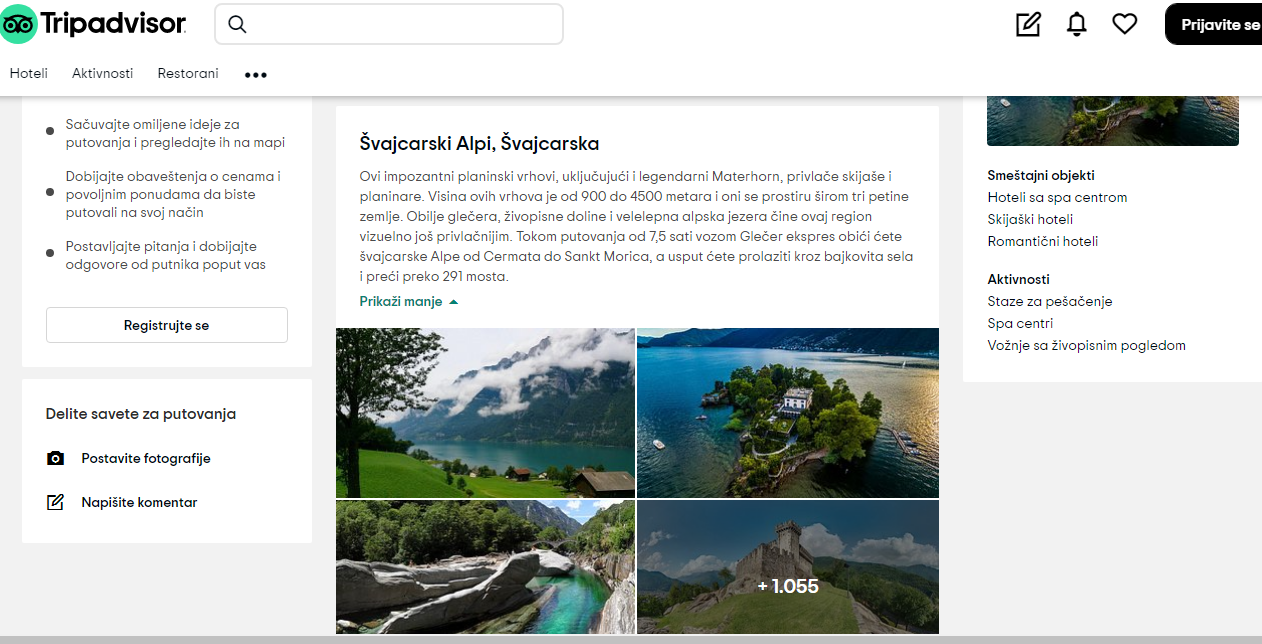 